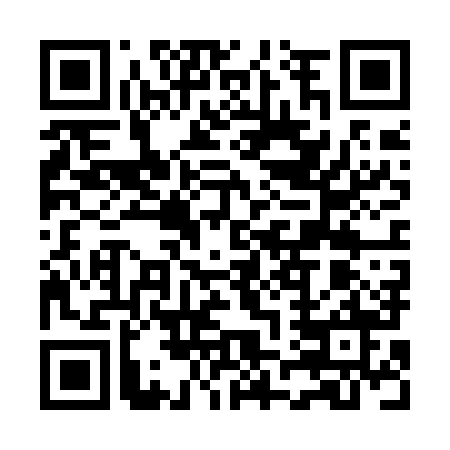 Prayer times for Guarita dos Bebados, PortugalWed 1 May 2024 - Fri 31 May 2024High Latitude Method: Angle Based RulePrayer Calculation Method: Muslim World LeagueAsar Calculation Method: HanafiPrayer times provided by https://www.salahtimes.comDateDayFajrSunriseDhuhrAsrMaghribIsha1Wed4:566:371:326:268:2810:022Thu4:546:361:326:268:2910:043Fri4:536:341:326:278:3010:054Sat4:516:331:326:278:3110:075Sun4:496:321:326:288:3110:086Mon4:486:311:326:288:3210:097Tue4:466:301:316:298:3310:118Wed4:456:291:316:298:3410:129Thu4:436:281:316:308:3510:1310Fri4:426:271:316:308:3610:1511Sat4:406:261:316:318:3710:1612Sun4:396:251:316:318:3810:1713Mon4:386:241:316:328:3910:1914Tue4:366:231:316:328:4010:2015Wed4:356:221:316:338:4110:2116Thu4:336:211:316:338:4210:2317Fri4:326:211:316:348:4310:2418Sat4:316:201:316:348:4310:2519Sun4:306:191:316:358:4410:2720Mon4:286:181:316:358:4510:2821Tue4:276:181:326:368:4610:2922Wed4:266:171:326:368:4710:3023Thu4:256:161:326:378:4810:3224Fri4:246:161:326:378:4810:3325Sat4:236:151:326:388:4910:3426Sun4:226:141:326:388:5010:3527Mon4:216:141:326:398:5110:3628Tue4:206:131:326:398:5210:3729Wed4:196:131:326:408:5210:3830Thu4:186:121:336:408:5310:4031Fri4:176:121:336:408:5410:41